Objetivo: OA 1Actividad: realizan guía de patrimonio y turismo crean tabla de lugares turísticos y patrimonialesPATRIMONIO Y TURISMOEl patrimonio de un país es una construcción social que depende del valor que la comunidad le atribuye, en un momento histórico, a los bienes materiales e inmateriales que considera importantes de proteger y conservar para darse identidad y —al mismo tiempo— permitir su valoración por las futuras generaciones.El patrimonio es resguardado en todo el mundo, y la variedad de patrimonios en un destino aumenta su atracción para las visitas. Por consiguiente, no se puede concebir el turismo de un país sin el patrimonio histórico-cultural: el rescate de las especies naturales autóctonas, nuestras etnias, personas y comunidades portadoras de tradición cultural local. Al mismo tiempo, el patrimonio no se puede conservar sin los recursos del turismo. Chile, según un informe de SERNATUR (2014), es considerado un destino turístico prioritario para Norteamérica (Estados Unidos, Canadá y México), Sudamérica (Brasil, Argentina, Colombia y Perú), Europa (España, Alemania y Reino Unido) y países lejanos (Australia), y genera un significativo aporte de divisas a la economía del país, junto con un intercambio de experiencias interculturales que contribuyen a la sustentabilidad del turismo, basado en la reactivación, conservación y puesta en valor del patrimonio sociocultural del país.Un tipo de turismo posible de potenciar, tanto en nuestro país como a nivel del mundo, es el turismo cultural (SERNATUR, 2014). Este concepto puede estudiarse por medio de la investigación, el desarrollo de productos y la puesta en escena del patrimonio como un ámbito de progreso. El propósito de este tipo de turismo es preservar lo que nos distingue y reconocer su valor, mediante la creatividad y la capacidad de gestionar y desarrollar los componentes del pasado, las tradiciones, la gastronomía y la artesanía, entre otras actividades relacionadas con el patrimonio. Todo lo anterior hace necesaria una propuesta para el uso sustentable del patrimonio asociado al turismo cultural, el cual traería por defecto para la comunidad de que se trate la mejora en la calidad de vida de sus habitantes y de aquellos que la visita.Responde las siguientes preguntas e incorpóralas al trabajo de investigación que se describe a continuación:¿Cuánto fue el incremento de turistas en los últimos años en Chile?¿Qué instituciones están vinculadas a la promoción del turismo?¿Cuáles son los programas de difusión del turismo que proponen?Actualmente, ¿cómo promocionan las localidades sus tradiciones?¿Cómo se relaciona el patrimonio de tu región con el turismo cultural?En el marco de la promoción turística, ¿qué rasgos de tu localidad te gustaría resaltar?Identifica lugares turísticos de tu ciudad y completa la siguiente tabla:Lugar: Nombre el lugar turístico ej.: Catedral de SantiagoTrabajo de InvestigaciónDESDE  El Miércoles 17 de marzo en clase (2 clases)Elegir un lugar turístico de la ciudad o localidad y realizar un trabajo de investigación considerando los siguientes aspectos:Hoja de block, lápiz pasta, recortes de la ciudad o comuna elegida (No grandes).Portada con insignia del Colegio nombres y apellido, curso, fecha, asignatura, foto del lugar  investigado.Historia de la localidadPrincipales lugares turísticosPersonajes principales de la ciudadRespuestas de las preguntas anteriores.Mapa de la ciudadPor qué visitar la ciudadRutas de acceso: Identifique cuales son los ccesos para llegar a dicho lugar. Temática: Describa de que se trata el lugar ej.: centro religioso.Publicidad relacionada: Identifique que tipo de publicidad se encuentra en la ciudad para dar a conocer dicho lugar.ESTE TRABAJO SE REALIZA EN CLASE.Dudas  o consultas: zsantis@colegiodelreal.cl Lista de cotejo para evaluar trabajo de investigación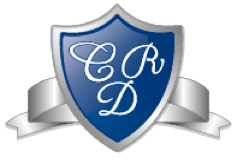 TECNOLOGÍA CLASE Nº 18° BÁSICONombre:_________________________________Fecha:_______________   Profesor: Zamir Santis KifafiLugarRutas de accesoTemáticaPublicidadrelacionadaImportancia para lacomunidad12345ContenidoContenidoSiNo1Siguió la indicaciones para elaborar el trabajo de investigación.2El trabajo se relaciona con el tema elegido, recolectando la información necesaria.3Contiene imágenes adecuadas a la información solicitada y se perciben con toda claridad.4Redactó claramente y sin faltas de ortografía.5De manera general, el trabajo de investigación es atractivo e invita a su lectura.6Hay equilibrio entre texto e imágenes.7Conclusión: aprendió?Total